　DONGJIN AGENCY CO.,LTD.TOKYO OFFICE :                                                     OSAKA  OFFICE :Round-Cross Shibadaimon,3-4 1-chome,	                                 SENBA ECHO BLDG., 6-6, 3-CHOME,	Minato-ku , TOKYO,	                                                   MINAMIHONMACHI,CHUO-KU, 　　105-0012 JAPAN.   	                                                   OSAKA, 541-0054, JAPAN                                         　　 TEL : 03-6778-1802	                                                    TEL : 06-6120-2100FAX : 03-6778-1821	                                                    FAX : 06-6120-20982023年7月5日お客様各位名古屋港、NUTS(名古屋港統一ターミナルシステム)不具合のお知らせ平素は格別のご高配を賜り厚く御礼申し上げます。記題件に関し、ご案内申し上げます。昨日7 月 4 日(火)より NUTS(名古屋港統一ターミナルシステム)において不具合が発生し、現時点においても名古屋港全ターミナルにおいて、全ての搬出入作業が停止しております。原因特定には、未だ至っておらず、ターミナルからは本日 7 月 5 日(水)の搬出入も全て対応不可との連絡が御座いました。従いまして、本日の空コンテナのPICK UP並びに、貨物の搬出入は全て不可となります事ご連絡申し上げます。お客様方々には、多大なるご迷惑をお掛け致します事、深くお詫び申し上げます。明日以降の対応に関し、情報が入りましたら改めてご連絡させて頂きます。以上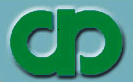 